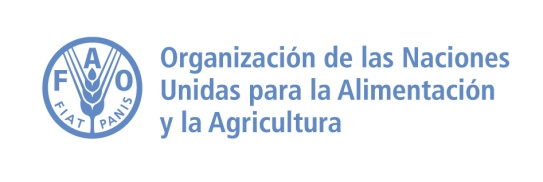 Organización de las Naciones Unidas para la Alimentación y la Agricultura Términos de ReferenciaV2 09/10Título del puesto:Título del puesto:Asistente Administrativo Proyecto Pre-censoAsistente Administrativo Proyecto Pre-censoAsistente Administrativo Proyecto Pre-censoAsistente Administrativo Proyecto Pre-censoAsistente Administrativo Proyecto Pre-censoAsistente Administrativo Proyecto Pre-censoAsistente Administrativo Proyecto Pre-censoAsistente Administrativo Proyecto Pre-censoAsistente Administrativo Proyecto Pre-censoAsistente Administrativo Proyecto Pre-censoDivisión/Departamento:División/Departamento:División/Departamento:División/Departamento:FAO-República DominicanaFAO-República DominicanaFAO-República DominicanaFAO-República DominicanaFAO-República DominicanaFAO-República DominicanaFAO-República DominicanaFAO-República DominicanaNúmero de programa  o proyecto:Número de programa  o proyecto:Número de programa  o proyecto:Número de programa  o proyecto:Número de programa  o proyecto:GCP/DOM/018/EC-Asistencia Técnica para la Realización de Actividades Pre-censales del VIII Censo Agropecuario Nacional de la República DominicanaGCP/DOM/018/EC-Asistencia Técnica para la Realización de Actividades Pre-censales del VIII Censo Agropecuario Nacional de la República DominicanaGCP/DOM/018/EC-Asistencia Técnica para la Realización de Actividades Pre-censales del VIII Censo Agropecuario Nacional de la República DominicanaGCP/DOM/018/EC-Asistencia Técnica para la Realización de Actividades Pre-censales del VIII Censo Agropecuario Nacional de la República DominicanaGCP/DOM/018/EC-Asistencia Técnica para la Realización de Actividades Pre-censales del VIII Censo Agropecuario Nacional de la República DominicanaGCP/DOM/018/EC-Asistencia Técnica para la Realización de Actividades Pre-censales del VIII Censo Agropecuario Nacional de la República DominicanaGCP/DOM/018/EC-Asistencia Técnica para la Realización de Actividades Pre-censales del VIII Censo Agropecuario Nacional de la República DominicanaLugar:Santo Domingo, República Dominicana Santo Domingo, República Dominicana Santo Domingo, República Dominicana Santo Domingo, República Dominicana Santo Domingo, República Dominicana Santo Domingo, República Dominicana Santo Domingo, República Dominicana Santo Domingo, República Dominicana Santo Domingo, República Dominicana Santo Domingo, República Dominicana Santo Domingo, República Dominicana Fecha prevista de inicio:Fecha prevista de inicio:Fecha prevista de inicio:Fecha prevista de inicio:Fecha prevista de inicio:Fecha prevista de inicio:Febrero 2015Febrero 2015Duración:Duración:Seis (6) meses de trabajo efectivo en un periodo de nueve (9) mesesSeis (6) meses de trabajo efectivo en un periodo de nueve (9) mesesResponsable ante:Responsable ante:Responsable ante:Nombre:Nombre:Nombre:Nombre:Gero VaagtCargo:Representante FAORepresentante FAORepresentante FAODescripción general de las Tareas y Objetivos que deben alcanzarseDescripción general de las Tareas y Objetivos que deben alcanzarseDescripción general de las Tareas y Objetivos que deben alcanzarseDescripción general de las Tareas y Objetivos que deben alcanzarseDescripción general de las Tareas y Objetivos que deben alcanzarseDescripción general de las Tareas y Objetivos que deben alcanzarseDescripción general de las Tareas y Objetivos que deben alcanzarseDescripción general de las Tareas y Objetivos que deben alcanzarseDescripción general de las Tareas y Objetivos que deben alcanzarseDescripción general de las Tareas y Objetivos que deben alcanzarseDescripción general de las Tareas y Objetivos que deben alcanzarseDescripción general de las Tareas y Objetivos que deben alcanzarseBajo la supervisión directa del Representante de la FAO (FAOR) en Santo Domingo, y en coordinación con la Oficina Nacional de Estadísticas, la División de Estadísticas de la FAO y el Comité Técnico del Proyecto la persona a contratar realizara las siguientes funciones:Proveer apoyo en la contratación, inducción y servicios de recursos humanos para el personal del proyecto;Proveer apoyo en la realización de los trámites para la adquisición de bienes y servicios necesarios para el funcionamiento del proyecto y en la formalización de los contratos;Preparar presupuestos y controles de gastos;Mantener la recepción, custodia y desembolso de los fondos del proyecto;Preparar y mantener la contabilidad del proyecto, las auditorías externas e internas y los informes financieros del proyecto;Dar seguimiento al monitoreo de seguridad, correspondencias y servicios generales;Asistir en la organización de eventos y capacitacionesBajo la supervisión directa del Representante de la FAO (FAOR) en Santo Domingo, y en coordinación con la Oficina Nacional de Estadísticas, la División de Estadísticas de la FAO y el Comité Técnico del Proyecto la persona a contratar realizara las siguientes funciones:Proveer apoyo en la contratación, inducción y servicios de recursos humanos para el personal del proyecto;Proveer apoyo en la realización de los trámites para la adquisición de bienes y servicios necesarios para el funcionamiento del proyecto y en la formalización de los contratos;Preparar presupuestos y controles de gastos;Mantener la recepción, custodia y desembolso de los fondos del proyecto;Preparar y mantener la contabilidad del proyecto, las auditorías externas e internas y los informes financieros del proyecto;Dar seguimiento al monitoreo de seguridad, correspondencias y servicios generales;Asistir en la organización de eventos y capacitacionesBajo la supervisión directa del Representante de la FAO (FAOR) en Santo Domingo, y en coordinación con la Oficina Nacional de Estadísticas, la División de Estadísticas de la FAO y el Comité Técnico del Proyecto la persona a contratar realizara las siguientes funciones:Proveer apoyo en la contratación, inducción y servicios de recursos humanos para el personal del proyecto;Proveer apoyo en la realización de los trámites para la adquisición de bienes y servicios necesarios para el funcionamiento del proyecto y en la formalización de los contratos;Preparar presupuestos y controles de gastos;Mantener la recepción, custodia y desembolso de los fondos del proyecto;Preparar y mantener la contabilidad del proyecto, las auditorías externas e internas y los informes financieros del proyecto;Dar seguimiento al monitoreo de seguridad, correspondencias y servicios generales;Asistir en la organización de eventos y capacitacionesBajo la supervisión directa del Representante de la FAO (FAOR) en Santo Domingo, y en coordinación con la Oficina Nacional de Estadísticas, la División de Estadísticas de la FAO y el Comité Técnico del Proyecto la persona a contratar realizara las siguientes funciones:Proveer apoyo en la contratación, inducción y servicios de recursos humanos para el personal del proyecto;Proveer apoyo en la realización de los trámites para la adquisición de bienes y servicios necesarios para el funcionamiento del proyecto y en la formalización de los contratos;Preparar presupuestos y controles de gastos;Mantener la recepción, custodia y desembolso de los fondos del proyecto;Preparar y mantener la contabilidad del proyecto, las auditorías externas e internas y los informes financieros del proyecto;Dar seguimiento al monitoreo de seguridad, correspondencias y servicios generales;Asistir en la organización de eventos y capacitacionesBajo la supervisión directa del Representante de la FAO (FAOR) en Santo Domingo, y en coordinación con la Oficina Nacional de Estadísticas, la División de Estadísticas de la FAO y el Comité Técnico del Proyecto la persona a contratar realizara las siguientes funciones:Proveer apoyo en la contratación, inducción y servicios de recursos humanos para el personal del proyecto;Proveer apoyo en la realización de los trámites para la adquisición de bienes y servicios necesarios para el funcionamiento del proyecto y en la formalización de los contratos;Preparar presupuestos y controles de gastos;Mantener la recepción, custodia y desembolso de los fondos del proyecto;Preparar y mantener la contabilidad del proyecto, las auditorías externas e internas y los informes financieros del proyecto;Dar seguimiento al monitoreo de seguridad, correspondencias y servicios generales;Asistir en la organización de eventos y capacitacionesBajo la supervisión directa del Representante de la FAO (FAOR) en Santo Domingo, y en coordinación con la Oficina Nacional de Estadísticas, la División de Estadísticas de la FAO y el Comité Técnico del Proyecto la persona a contratar realizara las siguientes funciones:Proveer apoyo en la contratación, inducción y servicios de recursos humanos para el personal del proyecto;Proveer apoyo en la realización de los trámites para la adquisición de bienes y servicios necesarios para el funcionamiento del proyecto y en la formalización de los contratos;Preparar presupuestos y controles de gastos;Mantener la recepción, custodia y desembolso de los fondos del proyecto;Preparar y mantener la contabilidad del proyecto, las auditorías externas e internas y los informes financieros del proyecto;Dar seguimiento al monitoreo de seguridad, correspondencias y servicios generales;Asistir en la organización de eventos y capacitacionesBajo la supervisión directa del Representante de la FAO (FAOR) en Santo Domingo, y en coordinación con la Oficina Nacional de Estadísticas, la División de Estadísticas de la FAO y el Comité Técnico del Proyecto la persona a contratar realizara las siguientes funciones:Proveer apoyo en la contratación, inducción y servicios de recursos humanos para el personal del proyecto;Proveer apoyo en la realización de los trámites para la adquisición de bienes y servicios necesarios para el funcionamiento del proyecto y en la formalización de los contratos;Preparar presupuestos y controles de gastos;Mantener la recepción, custodia y desembolso de los fondos del proyecto;Preparar y mantener la contabilidad del proyecto, las auditorías externas e internas y los informes financieros del proyecto;Dar seguimiento al monitoreo de seguridad, correspondencias y servicios generales;Asistir en la organización de eventos y capacitacionesBajo la supervisión directa del Representante de la FAO (FAOR) en Santo Domingo, y en coordinación con la Oficina Nacional de Estadísticas, la División de Estadísticas de la FAO y el Comité Técnico del Proyecto la persona a contratar realizara las siguientes funciones:Proveer apoyo en la contratación, inducción y servicios de recursos humanos para el personal del proyecto;Proveer apoyo en la realización de los trámites para la adquisición de bienes y servicios necesarios para el funcionamiento del proyecto y en la formalización de los contratos;Preparar presupuestos y controles de gastos;Mantener la recepción, custodia y desembolso de los fondos del proyecto;Preparar y mantener la contabilidad del proyecto, las auditorías externas e internas y los informes financieros del proyecto;Dar seguimiento al monitoreo de seguridad, correspondencias y servicios generales;Asistir en la organización de eventos y capacitacionesBajo la supervisión directa del Representante de la FAO (FAOR) en Santo Domingo, y en coordinación con la Oficina Nacional de Estadísticas, la División de Estadísticas de la FAO y el Comité Técnico del Proyecto la persona a contratar realizara las siguientes funciones:Proveer apoyo en la contratación, inducción y servicios de recursos humanos para el personal del proyecto;Proveer apoyo en la realización de los trámites para la adquisición de bienes y servicios necesarios para el funcionamiento del proyecto y en la formalización de los contratos;Preparar presupuestos y controles de gastos;Mantener la recepción, custodia y desembolso de los fondos del proyecto;Preparar y mantener la contabilidad del proyecto, las auditorías externas e internas y los informes financieros del proyecto;Dar seguimiento al monitoreo de seguridad, correspondencias y servicios generales;Asistir en la organización de eventos y capacitacionesBajo la supervisión directa del Representante de la FAO (FAOR) en Santo Domingo, y en coordinación con la Oficina Nacional de Estadísticas, la División de Estadísticas de la FAO y el Comité Técnico del Proyecto la persona a contratar realizara las siguientes funciones:Proveer apoyo en la contratación, inducción y servicios de recursos humanos para el personal del proyecto;Proveer apoyo en la realización de los trámites para la adquisición de bienes y servicios necesarios para el funcionamiento del proyecto y en la formalización de los contratos;Preparar presupuestos y controles de gastos;Mantener la recepción, custodia y desembolso de los fondos del proyecto;Preparar y mantener la contabilidad del proyecto, las auditorías externas e internas y los informes financieros del proyecto;Dar seguimiento al monitoreo de seguridad, correspondencias y servicios generales;Asistir en la organización de eventos y capacitacionesBajo la supervisión directa del Representante de la FAO (FAOR) en Santo Domingo, y en coordinación con la Oficina Nacional de Estadísticas, la División de Estadísticas de la FAO y el Comité Técnico del Proyecto la persona a contratar realizara las siguientes funciones:Proveer apoyo en la contratación, inducción y servicios de recursos humanos para el personal del proyecto;Proveer apoyo en la realización de los trámites para la adquisición de bienes y servicios necesarios para el funcionamiento del proyecto y en la formalización de los contratos;Preparar presupuestos y controles de gastos;Mantener la recepción, custodia y desembolso de los fondos del proyecto;Preparar y mantener la contabilidad del proyecto, las auditorías externas e internas y los informes financieros del proyecto;Dar seguimiento al monitoreo de seguridad, correspondencias y servicios generales;Asistir en la organización de eventos y capacitacionesBajo la supervisión directa del Representante de la FAO (FAOR) en Santo Domingo, y en coordinación con la Oficina Nacional de Estadísticas, la División de Estadísticas de la FAO y el Comité Técnico del Proyecto la persona a contratar realizara las siguientes funciones:Proveer apoyo en la contratación, inducción y servicios de recursos humanos para el personal del proyecto;Proveer apoyo en la realización de los trámites para la adquisición de bienes y servicios necesarios para el funcionamiento del proyecto y en la formalización de los contratos;Preparar presupuestos y controles de gastos;Mantener la recepción, custodia y desembolso de los fondos del proyecto;Preparar y mantener la contabilidad del proyecto, las auditorías externas e internas y los informes financieros del proyecto;Dar seguimiento al monitoreo de seguridad, correspondencias y servicios generales;Asistir en la organización de eventos y capacitacionesIndicadores del rendimiento principales:Indicadores del rendimiento principales:Indicadores del rendimiento principales:Indicadores del rendimiento principales:Indicadores del rendimiento principales:Indicadores del rendimiento principales:Indicadores del rendimiento principales:Indicadores del rendimiento principales:Indicadores del rendimiento principales:Indicadores del rendimiento principales:Indicadores del rendimiento principales:Indicadores del rendimiento principales:Productos esperados:Informes internos y externos elaborados y presentados oportunamente Procedimientos FAO cumplidos para la adquisición y la contrataciónGastos justificados por documentos financieros y administrativos adecuadosSeguridad y protección de los recursos humanos y materiales del proyecto aseguradosOrganización y apoyo a eventos, capacitaciones y talleres adecuadosRegistros actualizados periódicamentePerfil del/la ProfesionalProfesional del area financiera-administrativa con al menos 3 años de experienciaExperiencia en procedimientos de contratacion y comprasExperiencia en la elaboración de informes financieros.Se considera altamente favorable experiencia  específica previa con proyectos de la Union Europea y/o FAO/ Naciones UnidasProductos esperados:Informes internos y externos elaborados y presentados oportunamente Procedimientos FAO cumplidos para la adquisición y la contrataciónGastos justificados por documentos financieros y administrativos adecuadosSeguridad y protección de los recursos humanos y materiales del proyecto aseguradosOrganización y apoyo a eventos, capacitaciones y talleres adecuadosRegistros actualizados periódicamentePerfil del/la ProfesionalProfesional del area financiera-administrativa con al menos 3 años de experienciaExperiencia en procedimientos de contratacion y comprasExperiencia en la elaboración de informes financieros.Se considera altamente favorable experiencia  específica previa con proyectos de la Union Europea y/o FAO/ Naciones UnidasProductos esperados:Informes internos y externos elaborados y presentados oportunamente Procedimientos FAO cumplidos para la adquisición y la contrataciónGastos justificados por documentos financieros y administrativos adecuadosSeguridad y protección de los recursos humanos y materiales del proyecto aseguradosOrganización y apoyo a eventos, capacitaciones y talleres adecuadosRegistros actualizados periódicamentePerfil del/la ProfesionalProfesional del area financiera-administrativa con al menos 3 años de experienciaExperiencia en procedimientos de contratacion y comprasExperiencia en la elaboración de informes financieros.Se considera altamente favorable experiencia  específica previa con proyectos de la Union Europea y/o FAO/ Naciones UnidasProductos esperados:Informes internos y externos elaborados y presentados oportunamente Procedimientos FAO cumplidos para la adquisición y la contrataciónGastos justificados por documentos financieros y administrativos adecuadosSeguridad y protección de los recursos humanos y materiales del proyecto aseguradosOrganización y apoyo a eventos, capacitaciones y talleres adecuadosRegistros actualizados periódicamentePerfil del/la ProfesionalProfesional del area financiera-administrativa con al menos 3 años de experienciaExperiencia en procedimientos de contratacion y comprasExperiencia en la elaboración de informes financieros.Se considera altamente favorable experiencia  específica previa con proyectos de la Union Europea y/o FAO/ Naciones UnidasProductos esperados:Informes internos y externos elaborados y presentados oportunamente Procedimientos FAO cumplidos para la adquisición y la contrataciónGastos justificados por documentos financieros y administrativos adecuadosSeguridad y protección de los recursos humanos y materiales del proyecto aseguradosOrganización y apoyo a eventos, capacitaciones y talleres adecuadosRegistros actualizados periódicamentePerfil del/la ProfesionalProfesional del area financiera-administrativa con al menos 3 años de experienciaExperiencia en procedimientos de contratacion y comprasExperiencia en la elaboración de informes financieros.Se considera altamente favorable experiencia  específica previa con proyectos de la Union Europea y/o FAO/ Naciones UnidasProductos esperados:Informes internos y externos elaborados y presentados oportunamente Procedimientos FAO cumplidos para la adquisición y la contrataciónGastos justificados por documentos financieros y administrativos adecuadosSeguridad y protección de los recursos humanos y materiales del proyecto aseguradosOrganización y apoyo a eventos, capacitaciones y talleres adecuadosRegistros actualizados periódicamentePerfil del/la ProfesionalProfesional del area financiera-administrativa con al menos 3 años de experienciaExperiencia en procedimientos de contratacion y comprasExperiencia en la elaboración de informes financieros.Se considera altamente favorable experiencia  específica previa con proyectos de la Union Europea y/o FAO/ Naciones UnidasProductos esperados:Informes internos y externos elaborados y presentados oportunamente Procedimientos FAO cumplidos para la adquisición y la contrataciónGastos justificados por documentos financieros y administrativos adecuadosSeguridad y protección de los recursos humanos y materiales del proyecto aseguradosOrganización y apoyo a eventos, capacitaciones y talleres adecuadosRegistros actualizados periódicamentePerfil del/la ProfesionalProfesional del area financiera-administrativa con al menos 3 años de experienciaExperiencia en procedimientos de contratacion y comprasExperiencia en la elaboración de informes financieros.Se considera altamente favorable experiencia  específica previa con proyectos de la Union Europea y/o FAO/ Naciones UnidasProductos esperados:Informes internos y externos elaborados y presentados oportunamente Procedimientos FAO cumplidos para la adquisición y la contrataciónGastos justificados por documentos financieros y administrativos adecuadosSeguridad y protección de los recursos humanos y materiales del proyecto aseguradosOrganización y apoyo a eventos, capacitaciones y talleres adecuadosRegistros actualizados periódicamentePerfil del/la ProfesionalProfesional del area financiera-administrativa con al menos 3 años de experienciaExperiencia en procedimientos de contratacion y comprasExperiencia en la elaboración de informes financieros.Se considera altamente favorable experiencia  específica previa con proyectos de la Union Europea y/o FAO/ Naciones UnidasProductos esperados:Informes internos y externos elaborados y presentados oportunamente Procedimientos FAO cumplidos para la adquisición y la contrataciónGastos justificados por documentos financieros y administrativos adecuadosSeguridad y protección de los recursos humanos y materiales del proyecto aseguradosOrganización y apoyo a eventos, capacitaciones y talleres adecuadosRegistros actualizados periódicamentePerfil del/la ProfesionalProfesional del area financiera-administrativa con al menos 3 años de experienciaExperiencia en procedimientos de contratacion y comprasExperiencia en la elaboración de informes financieros.Se considera altamente favorable experiencia  específica previa con proyectos de la Union Europea y/o FAO/ Naciones UnidasProductos esperados:Informes internos y externos elaborados y presentados oportunamente Procedimientos FAO cumplidos para la adquisición y la contrataciónGastos justificados por documentos financieros y administrativos adecuadosSeguridad y protección de los recursos humanos y materiales del proyecto aseguradosOrganización y apoyo a eventos, capacitaciones y talleres adecuadosRegistros actualizados periódicamentePerfil del/la ProfesionalProfesional del area financiera-administrativa con al menos 3 años de experienciaExperiencia en procedimientos de contratacion y comprasExperiencia en la elaboración de informes financieros.Se considera altamente favorable experiencia  específica previa con proyectos de la Union Europea y/o FAO/ Naciones UnidasProductos esperados:Informes internos y externos elaborados y presentados oportunamente Procedimientos FAO cumplidos para la adquisición y la contrataciónGastos justificados por documentos financieros y administrativos adecuadosSeguridad y protección de los recursos humanos y materiales del proyecto aseguradosOrganización y apoyo a eventos, capacitaciones y talleres adecuadosRegistros actualizados periódicamentePerfil del/la ProfesionalProfesional del area financiera-administrativa con al menos 3 años de experienciaExperiencia en procedimientos de contratacion y comprasExperiencia en la elaboración de informes financieros.Se considera altamente favorable experiencia  específica previa con proyectos de la Union Europea y/o FAO/ Naciones UnidasFecha de terminación establecida:octubre 2015LA FAO FAVORECE EN IGUALDAD DE CONDICIONES LAS APLICACIONES DE HOMBRES Y MUJERES PROFESIONALESSOLO SE CONTACTARA A LA PERSONAS QUE SEAN PRESELECCIONADAS PARA ENTREVISTALA FAO FAVORECE EN IGUALDAD DE CONDICIONES LAS APLICACIONES DE HOMBRES Y MUJERES PROFESIONALESSOLO SE CONTACTARA A LA PERSONAS QUE SEAN PRESELECCIONADAS PARA ENTREVISTALA FAO FAVORECE EN IGUALDAD DE CONDICIONES LAS APLICACIONES DE HOMBRES Y MUJERES PROFESIONALESSOLO SE CONTACTARA A LA PERSONAS QUE SEAN PRESELECCIONADAS PARA ENTREVISTALA FAO FAVORECE EN IGUALDAD DE CONDICIONES LAS APLICACIONES DE HOMBRES Y MUJERES PROFESIONALESSOLO SE CONTACTARA A LA PERSONAS QUE SEAN PRESELECCIONADAS PARA ENTREVISTALA FAO FAVORECE EN IGUALDAD DE CONDICIONES LAS APLICACIONES DE HOMBRES Y MUJERES PROFESIONALESSOLO SE CONTACTARA A LA PERSONAS QUE SEAN PRESELECCIONADAS PARA ENTREVISTALA FAO FAVORECE EN IGUALDAD DE CONDICIONES LAS APLICACIONES DE HOMBRES Y MUJERES PROFESIONALESSOLO SE CONTACTARA A LA PERSONAS QUE SEAN PRESELECCIONADAS PARA ENTREVISTALA FAO FAVORECE EN IGUALDAD DE CONDICIONES LAS APLICACIONES DE HOMBRES Y MUJERES PROFESIONALESSOLO SE CONTACTARA A LA PERSONAS QUE SEAN PRESELECCIONADAS PARA ENTREVISTALA FAO FAVORECE EN IGUALDAD DE CONDICIONES LAS APLICACIONES DE HOMBRES Y MUJERES PROFESIONALESSOLO SE CONTACTARA A LA PERSONAS QUE SEAN PRESELECCIONADAS PARA ENTREVISTALA FAO FAVORECE EN IGUALDAD DE CONDICIONES LAS APLICACIONES DE HOMBRES Y MUJERES PROFESIONALESSOLO SE CONTACTARA A LA PERSONAS QUE SEAN PRESELECCIONADAS PARA ENTREVISTALA FAO FAVORECE EN IGUALDAD DE CONDICIONES LAS APLICACIONES DE HOMBRES Y MUJERES PROFESIONALESSOLO SE CONTACTARA A LA PERSONAS QUE SEAN PRESELECCIONADAS PARA ENTREVISTALA FAO FAVORECE EN IGUALDAD DE CONDICIONES LAS APLICACIONES DE HOMBRES Y MUJERES PROFESIONALESSOLO SE CONTACTARA A LA PERSONAS QUE SEAN PRESELECCIONADAS PARA ENTREVISTAFecha de terminación establecida:octubre 2015